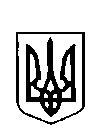 ОПОРНИЙ ЗАКЛАД СОСНІВСЬКИЙ НАВЧАЛЬНО-ВИХОВНИЙ КОМПЛЕКС «ГІМНАЗІЯ – ЗАГАЛЬНООСВІТНЯ ШКОЛА І СТУПЕНЯ»НАКАЗ02.09.2019                                     смт. Соснове                    №207-одПро організаціюіндивідуального навчанняв 2019-2020 навчальному році	Враховуючи  рішення  Березнівської районної  психолого- медико- педагогічної консультації НАКАЗУЮ:1. Організувати індивідуальне навчання  Залевському Денису Павловичу за курс 3 класу. Підстава: заява батька Залевського П.Г., погодження управління освіти, молоді та спорту Березнівської райдержадміністрації від 02.09.2019 року № 01-39/513,  довідка  районної ЛКК ( №920  від 30.08.2019), висновок комунальної установи «Соснівський інклюзивно-ресурсний центр» про комплексну психолого-педагогічну оцінку розвитку дитини від 07.03.2019 року № 06, корінець медичного висновку №87 від 03.11.2017року  про дитину –інваліда віком до 18 років, за програмою для дітей  з порушеннями опорно-рухового апарату з 02.09.2019 року.2. Дозволити читати години за курс 3 класу вчителям:Українська мова                                 4 години     Стеблюк Інні ВолодимирівніІноземна мова (німецька мова)  0,5 години      Лукащук  Олександрі АнатоліївМатематика                                    2 години     Стеблюк Інні ВолодимирівніПриродознавство                          0,5 години        Гурін Надії ПетрівніОбразотворче мистецтво              0,25 години      Гурін Надії Петрівні Трудове навчання                         0,5 години        Гурін Надії ПетрівніМузичне мистецтво                       0,25 години      Гурін Надії ПетрівніОснови здоров’я                           0,25 години      Гурін Надії Петрівні       Фізична культура                         0,25 години      Гурін Надії ПетрівніЛікувальна фізкультура               0,5  години       Гурін Надії ПетрівніКорекція розвитку                        0,5  години       Гурін Надії ПетрівніІнформатика                                  0,25 години      Гурін Надії ПетрівніЯ у світі                                          0,25 години      Гурін Надії Петрівні   Всього                                                     10 годин 3. Організувати індивідуальне навчання  Яніцькому Миколі Сергійовичу за курс 7 класу. Підстава: заява мами Яніцької С.В., погодження управління освіти, молоді та спорту Березнівської райдержадміністрації від 27.08.2019 року № 01-39/517, довідка  районної ЛКК ( № 853 від 28.08.2019р.), висновок комунальної установи «Соснівський інклюзивно-ресурсний центр» про комплексну психолого-педагогічну оцінку розвитку дитини № 07 від 07.03.2019р., медичний висновок №95 від 29.11.2017року про дитину-інваліда віком до 18 років за програмою для дітей  з порушеннями опорно-рухового апарату з 02.09.2019 року.4. Дозволити читати години за курс 7 класу вчителям:Українська мова                         2 години         Касянчук Наталії СеменівніУкраїнська література               1 година         Касянчук Наталії СеменівніПерша іноземна мова (анг.)      1 година          Банацькій Марії МиколаївніДруга іноземна мова (нім.)       0,5години        Юрчик Людмилі МиколаївніЗарубіжна література               1 година          Касянчук Наталії Семенівні Алгебра                                     1 година           Осницькій Ніні ФедорівніГеометрія                                   1 година           Осницькій Ніні ФедорівніБіологія                                         0,5 години       Гаврилюк Світлані МиколаївніІсторія України                            0,5 години       Гаврилюк Світлані Миколаївні    Образотворче мистецтво           0,25 години      Гаврилюк Світлані МиколаївніТрудове навчання                    0,5 години      Вознюку Павлу КостянтиновичуІнформатика                               0,5 години         Гаврилюк Світлані МиколаївніМузичне мистецтво                  0,25 години    Ворожбит Галині АнатоліївніОснови здоров’я                      0,5 години      Гаврилюк Світлані МиколаївніФізична культура                    0,5 години      Нагірній Інні ВолодимирівніЛікувальна фізкультура          0,5 години      Нагірній  Інні ВолодимирівніКорекція розвитку                   0,5 години      Совпенчук Дарії СергіївніВсесвітня історія                       0,5 години     Гаврилюк Світлані МиколаївніГеографія                                   0,5 години    Гаврилюк Світлані МиколаївніФізика                                        0,5 години    Осницькій Ніні ФедорівніХімія                                          0,5 години    Совпенчук Дарії СергіївніВсього                                       14 годин 5. Організувати індивідуальне навчання  Мельничук Софії Вікторівні за курс 9 класу. Підстава: заява мами Мельничук М.В., погодження управління освіти, молоді та спорту Березнівської райдержадміністрації від 27.08.2019 року № 01-39/518, довідка  районної ЛКК   ( № 816 від 27.08.2019), висновок комунальної установи «Соснівський інклюзивно-ресурсний центр» про комплексну психолого-педагогічну оцінку розвитку дитини від 14.03.2019 року № 08, корінець медичного висновку №03 від 17.01.2019року про дитину –інваліда віком до 18 років  за програмою для розумово-відсталих дітей  з 02.09.2019 року.6.Дозволити читати години  за курс 9 класу вчителям:  Українська мова                 2 години   Касянчук Наталії Семенівні  Українська література       1 година   Касянчук Наталії Семенівні  Алгебра                              1 година   Вознюк Марії Іванівні  Геометрія                              1 година    Вознюк Марії Іванівні    Природознавство               0,5 години    Совпенчук Дарії Сергіївні  Географія                            0,5 години    Совпенчук Дарії Сергіївні           Трудове навчання              3 години    Ворожбит Галині Анатоліївні  Основи здоров’я                 0,5 години  Совпенчук Дарії Сергіївні  Фізична фізкультура          0,5 години   Нагірній Інні Володимирівні  Розвиток мовлення             0,5 години  Совпенчук Дарії Сергіївні  Соціально-побутове   орієнтування                       1 година     Ворожбит Галині Анатоліївні  Інформатика                       0,5 години  Совпенчук Дарії Сергіївні  Фізика і хімія в побуті       0,5 години  Ворожбит Галині Анатоліївні  Історія України                  1 година    Гаврилюк Світлані Миколаївні  Лікувальна фізкультура   0,5 години   Нагірній Інні Володимирівні   Всього                                14 годин7. Організувати індивідуальне навчання  Гамчуку Олександру Васильовичу за курс 11 класу. Підстава: заява мами Гамчук О.А., погодження управління освіти, молоді та спорту Березнівської райдержадміністрації від 27.08.2019 року № 01-39/519, довідка  районної ЛКК     ( № 814 від 27.08.2019), висновок комунальної установи «Соснівський інклюзивно-ресурсний центр» про комплексну психолого-педагогічну оцінку розвитку дитини від 28.03.2019 року № 11, корінець медичного висновку  № 96 від 01.12.2017року про дитину –інваліда віком до 18 років  за програмою для  дітей  з опорно-рухового апарату з 02.09.2019 року.8. Дозволити читати години  за курс 11 класу вчителям:   Громадянська освіта          0,5 години   Гаврилюк Світлані Миколаївні   Німецька мова                    0,5 години   Юрчик Людмилі Миколаївні   Українська мова                  2 години      Касянчук Наталії Семенівні  Українська література        1 година      Касянчук Наталії Семенівні   Алгебра                               1 година      Беляєвій Тетяні Миколаївні  Геометрія                             1 година      Белєвій Тетяні Миколаївні  Англійська мова                 1 година       Банацькій Марії Миколаївні  Технології                           1 година       Вознюку Павлу Костянтиновичу   Захист Вітчизни                 0,5 години    Вознюку Павлу Костянтиновичу  Фізична фізкультура         0,5 години     Нагірній Інні Володимирівні  Корекція  розвитку            0,5 години     Совпенчук Дарії Сергіївні   Інформатика                       1 година        Гаврилюк Світлані Миколаївні  Фізика                                   0,5 години       Беляєвій Тетяні Миколаївні  Хімія                                     0,5 години     Слободенюку Тихону Степановичу  Біологія                               1 година     Слободенюку Тихону Степановичу  Історія України                  1 година       Гаврилюк Світлані Миколаївні    Всесвітня історія                0,5 години    Гаврилюк Світлані Миколаївні  Художня культура             0,5 години    Гаврилюк Світлані Миколаївні  Географія                            0,5 години    Гаврилюк Світлані Миколаївні  Зарубіжна література         0,5 години   Юрчик Людмилі Миколаївні                             Всього    16 годин9. Вчителям, які здійснюють навчання дітей індивідуальної форми:9.1.  проводити навчання згідно складеного розкладу.9.2. інформувати адміністрацію закладу про хід навчально-виховного процесу. 10. Покласти відповідальність за збереження здоров’я та життя дітей індивідуальної форми навчання  на вчителів  Стеблюк І.В., Лукащук О.А., Касянчук Н.С.,  Нагірну І.В.,   Слободенюка Т.С.,  Вознюка П.К.,          Банацьку М.М., Ворожбит Г.А., Совпенчук Д.С., Осницьку Н.Ф.,                  Беляєву Т.М., Гаврилюк С.М., Юрчик Л.М., Гурін Н.П., Вознюк М.І.11. Контроль за виконанням даного наказу покласти на заступника директора з навчально- виховної роботи Дячишину Л.Є.Директор  опорного закладу                                  В.ЧЕРНИШИНАЗ наказом ознайомлені:Дячишина Л.Є.                                       Банацька М.М.Лукащук О.А.                                     Ворожбит Г.А.  Касянчук Н.С.                                    Совпенчук Д.С.БеляєваТ.М.                                        Осницька Н.Ф.Нагірну І.В.                                        Банацька М.М.Гаврилюк С.М.                                   Вознюк П.К.           Слободенюк Т.С.                               Юрчик Л.М.Гурін Н.П.